02-192 КамАЗ-49251 №303 4х4 спортивный автомобиль для ралли "Мастер - Ралли 1995", экипаж 3, полный вес 14 тн, Cummins N14-500E 520 лс, до 180 км/час, щтучно, НТЦ КамАЗ г. Набережные Челны 1994-95 г.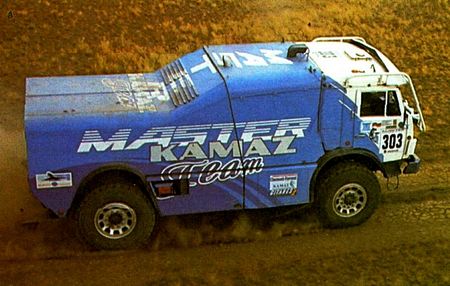 Видео: https://www.youtube.com/watch?v=SqZzWpUf_Kg&t=867s	https://www.youtube.com/watch?v=cBdxg3M9m1I&t=1s В 1988 году в целях обеспечения испытания новых конструкторских решений в экстремальных условиях, а также с целью реализации рекламной программы по расширению рынка сбыта, на КамАЗе была создана спортивная команда для участия в международных соревнованиях на грузовиках собственного производства. На спортивных автомобилях отрабатывались принципы повышения средней технической скорости в условиях бездорожья, что особенно важно при создании перспективного семейства автомобилей для военных и аварийно-спасательных служб. Результаты испытаний на спортивных автомобилях в десятки раз сокращали сроки пробеговых испытаний при доводке новых узлов и агрегатов автомобилей. Уже первые попытки спортсменов с берегов Камы потеснить на устоявшейся спортивной колее грандов мирового автомобилестроения оказались настолько удачными, что к началу 90-х годов команда заставила говорить о себе весь спортивный мир. В сентябре 1988 на ралли "Ельч" в Польше камазовцы выступили на стандартных автомобилях - серийно сходящих с конвейера полноприводных вездеходах "КамАЗ-4310". В последующие годы команде в тесном содружестве с заводскими конструкторами и испытателями удалось на основе базовых моделей вездеходов создать автомобиль, превосходивший по техническим характеристикам зарубежные образцы и способный конкурировать с ними на самых трудных трассах - мировых супермарафонах: 1989 год - "Южная цель"1990 год - "Париж-Дакар" и ралли "Фараоны"1991 год- "Париж-Дакар"1992 год- "Париж-Кейптаун" и "Париж-Москва-Пекин" Каждая гонка вносила корректировки в автомобиль. От ралли к ралли — это история усовершенствований КамАЗ-С4310. по итогам гонок «Париж – Кейптаун» и «Париж – Москва – Пекин» стало понятно, что трёхосный автомобиль уже не справляется с поставленными перед ним задачами, команде нужны двухосные гоночные грузовики. В 1993 году сгорел завод двигателей. В огне погибли и моторы спортивных грузовиков, но было куда проще найти новые двигатели, чем деньги на содержание гоночной команды. Тогдашний директор завода Николай Бех так и сказал гонщикам: «Я помогать вам больше не могу, нам сейчас не до гонок». В итоге на несколько лет спонсором команды стала компания «Мастер», которая в то время производила стройматериалы и двери. За эту помощь коллектив решил оставить слово «Мастер» в названии навсегда. На бортах обновленных камазовских грузовиков, спортивной форме членов команды появляется и новая символика "КАМАZ-Маster Team" - команда "КамАЗ-мастер". Первый двухосник «КамАЗ-мастер» КамАЗ-49250 создавался на базе серийного камазовского полноприводного автомобиля КамАЗ-4350. Машину оснастили камазовским мотором КамАЗ-7482, мощность которого с 430 л.с. форсировали до 500 «лошадок». Установили двигатель посередине шасси — это сделало грузовик более устойчивым, что не лишнее на гоночных трассах. Поперечины в машину поставили трубчатые. Машину оснастили камазовским мотором КамАЗ-7482, мощность которого с 430 л.с. форсировали до 500 «лошадок». Установили двигатель посередине шасси — это сделало грузовик более устойчивым, что не лишнее на гоночных трассах. Поперечины в машину поставили трубчатые. Коробку выбрали 16-ступенчатую с раздаткой от компании ZF. Слабым местом в гоночных грузовиках были рессоры — варианты от серийных машин не могли выдержать экстремальной нагрузки гонок, поэтому выбор был сделан в пользу гидропневматических амортизаторов. Кабину машины сделали цельнометаллической, дополнительно усилив её каркасом безопасности. Дебютировал новый спортивный грузовик в 1994 году на гонке «Париж-Дакар-Париж». Камазовцы возлагали на него большие надежды, которым не суждено было сбыться. Эта гонка закончилась для команды полным провалом: машины всех трёх экипажей, участвовавших в гонке, сошли с дистанции. И у все трёх была одна и та же поломка — вышел из строя газовый стык двигателя. Так стало понятно, что гоночным машинам нужен новый мотор взамен КамАЗовских , которые исчерпали предел форсирования. Новые модификации автомобиля показали, что специалисты команды «КамАЗ-мастер» сделали из этой неудачи правильные выводы. На следующий год команда готовила новые машины, ставшие логическим развитием модели 49250. Это КамАЗ-49251 (на него установили двигатель Cummins N14-500E, 6 цилиндров, мощность 520 лошадиных сил) и КамАЗ-49252 (ЯМЗ-7Э846, 8 цилиндров, 750 «лошадок»). На машинах было установлено сцепление фирмы SACS (Германия) вытяжного типа с передающим моментом до 300 кГс.  Друг от друга грузовики отличались не сильно: на машине с ЯМЗ было две трубы выхлопа, воздухозаборника тоже было два; на болиде с иностранным движком — по одному экземпляру. Но внешний вид этих машин серьёзно отличался от всех предыдущих гоночных грузовиков запоминающимся скошенным кузовом. В итоге из двух этих машин лучше всего себя показал КамАЗ-49252 с двигателем Ярославского моторного завода, его и стали разрабатывать в дальнейшем.   У автомобиля КамАЗ-49251 была оригинальная, выдерживающая без последствий динамические нагрузки от подвески прямая жесткая рама. Поэтому машина ломалась гораздо реже предыдущих. На грузовике стояли более мощные кразовские редукторы с измененным передаточным отношением, 25-дюймовые колеса, у него оставалась среднемоторная компоновка. Было два варианата кузова: "коробка" или "горбатый". Оригинальная скошенная платформа большегруза уменьшала аэродинамическое сопротивление. Его тормозная система была модернизирована: вместо накладок тормозной колодки использовали колодки дискового тормоза, для их установки «скелет» колодки сделали сварным. Автомобиль за 16 секунд развивал скорость до 100 км/ч и имел максимальную скорость по твердой трассе – 180 км./ ч. На новой машине по ряду внешних причин не удалось победить на ралли «Париж-Дакар 1995», но зато все три победных места «Мастер-ралли 1995» достались «КамАЗ-мастер».  В 1995 году, после двухлетнего перерыва, ралли-марафон «Париж - Москва - Улан-Батор - Пекин» был возрожден по инициативе «Мастер Групп» и получил новое имя: «Мастер-Ралли». 59 участников в конце лета 1995 года преодолели 12 000 км от Парижа до Пекина через Москву и Улан-Батор. Не претендуя на рекорды, эта гонка запомнилась благодаря своей трассе, которая пролегла через девять стран мира. В категории грузовиков ярко заявила о себе команда «КамАЗ-Мастер», в состав которой замечательно вписался двукратный чемпион «Париж - Дакара», многократный чемпион мира Пьер Лартиг, впервые сев за руль боевого «КамАЗа».  Результаты Мастер - Ралли 1995 (Master Rally 95):1 место КамАЗ-49252. Экипаж №302: пилот В. Московских, штурман С. Гиря, механик В. Чагин, гос. №25-28 ТТВ, кузов «горбатый».2 место КамАЗ-49251. Экипаж №300: пилот П. Лартиг, штурман М. Перрен, механик С. Савостин, гос. №25-30 ТТВ, кузов  "коробка".3 место КамАЗ-49251. Экипаж №303: пилот В. Марченков, штурман А. Кузьмин, механик Е. Виноградов, гос. №25-52 ТТВ, кузов «горбатый». Команда «КамАЗ-Мастер» перед ралли «Гранада-Дакар» 1995 года получила предложение от команды «Team Groine» об использовании спортивного грузовика КамАЗ в качестве технички команды Citroen. Получив согласие на аренду российской машины французы оформили КамАЗ-49251 в красный цвет, нанесли на борта логотипы спонсоров и грузовик под №404 принял участие в «Дакаре-1995». Экипаж необычного красного КамАЗа в роли технички состоял из пилота Кристиана Леонарда, штурмана Николая Страхова и механика Патриса Герена.

 Характеристики модели, http://kamaz-autosport.narod.ru/kamaz-49251.html.Весовые параметры и нагрузки: 
Снаряженная масса автомобиля, кг ...............................10000 
Грузоподъемность автомобиля, кг ...................................4000 
Полная масса, кг ................................................15205 
Полная масса автомобиля, кг ........................................14000 
Двигатель: модель .............................................Cummins N14-500E 
Мощность, кВт ................................................441 
Объём двигателя, л ..................................................14,016 
Система питания: 
Вместимость топливных баков, л ..................................420х2 
Коробка передач: модель .............................................ZF-16S190A 
Управление.............................механическое, дистанционное 
Главная передача: 
Передаточное отношение ...............................................3,55 
Колеса и шины: 
Тип колес ......................................... дисковые 
Размер диска, дюйм ................................ 11,25-25 
Размер шин, дюйм .................................. 385/95R25 
Максимальная скорость, км/ч ........................180История двигателей КамАЗ-МастерМашинаГодыДвигатель дизель, турбоКонфигурация Объём лМощность л.с.Крутящий момент НмКамАЗ 4310 С1988-95КамАЗ-7403V810,853051050КамАЗ 492511994-95Cummins N14-500EL614,015201700КамАЗ 492521994-03ЯМЗ 7Э846V817,247502700КамАЗ 492551997-98ЯМЗ 3Э847V1225,8610503724КамАЗ 492562001-02ЯМЗ 7Э846.10V817,248302700КамАЗ 49112002-07ЯМЗ 7Э846.10V817,24 л8502700КамАЗ 43262007-13ЯМЗ/ТМЗ 7Э846.1007V818,478502700КамАЗ 4326/20132013-наст. вр.Liebherr D9508V816,169204200ГКП*2015-16Caterpillar C13 (Buggyra)L612,59804000КамАЗ 4326/20172017-наст. вр.Cummins ISZ-13L6139804300